NIH Library Electronic Lab Notebook Survey screenshots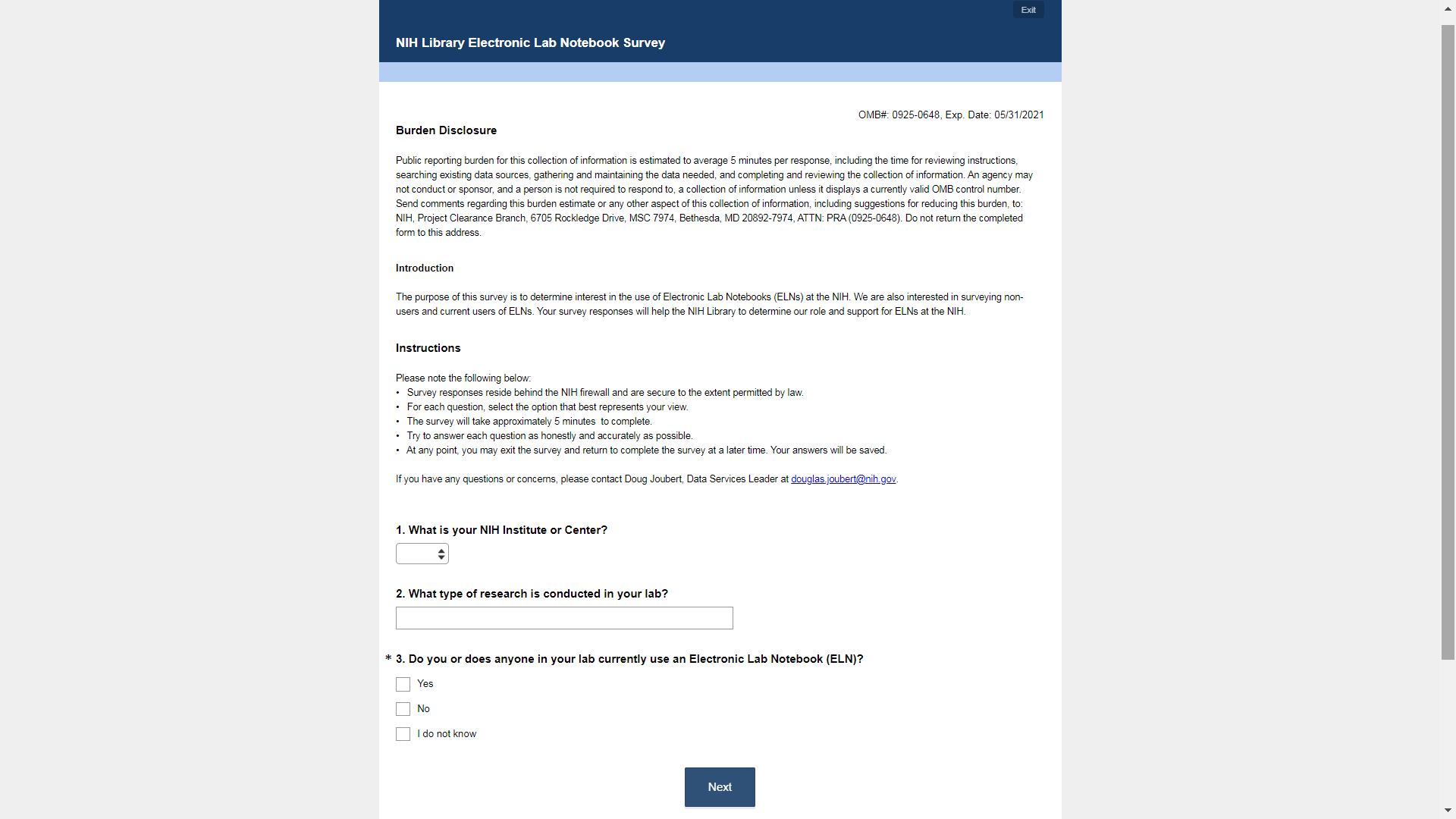 If answered Yes to Question 3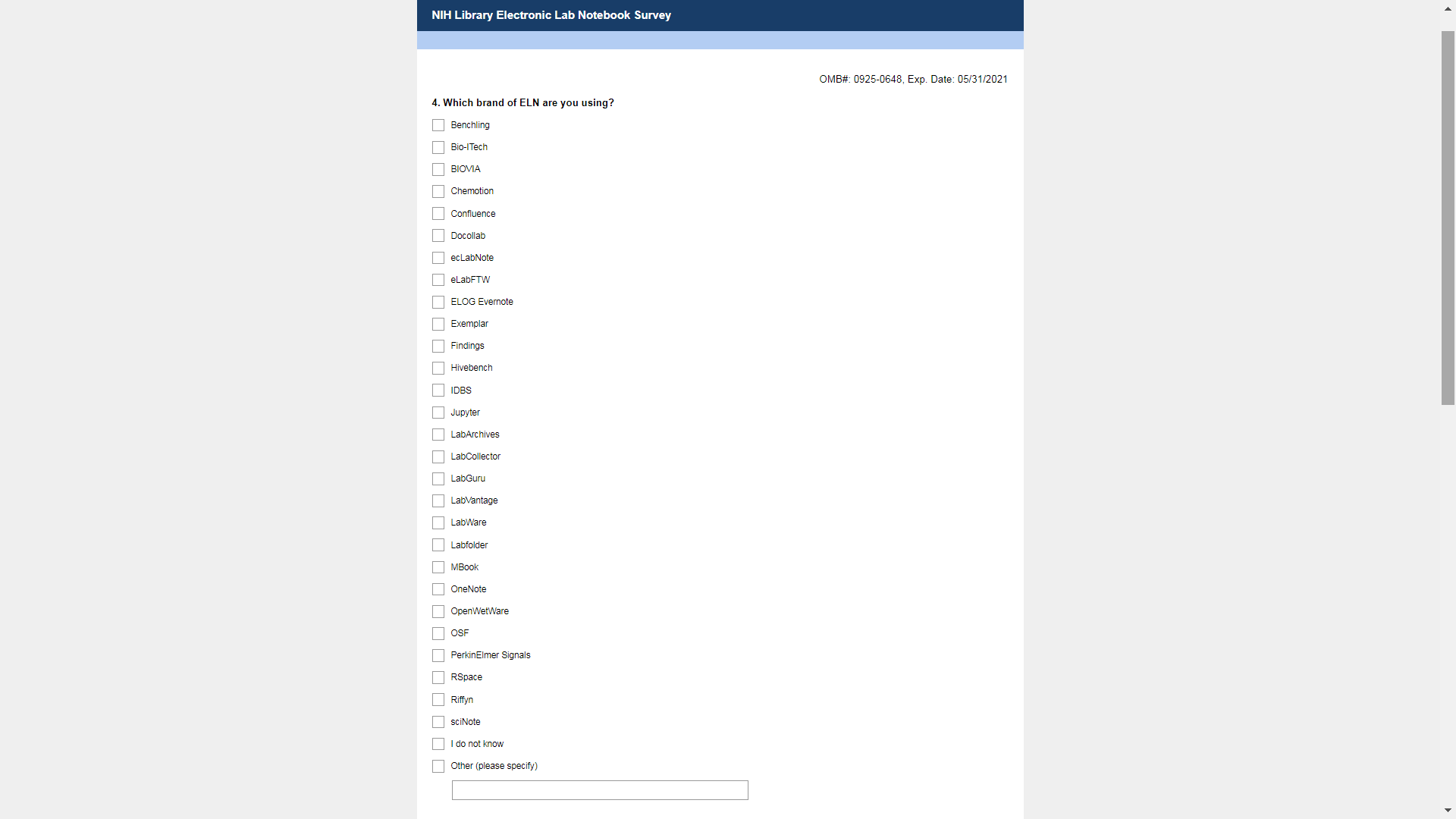 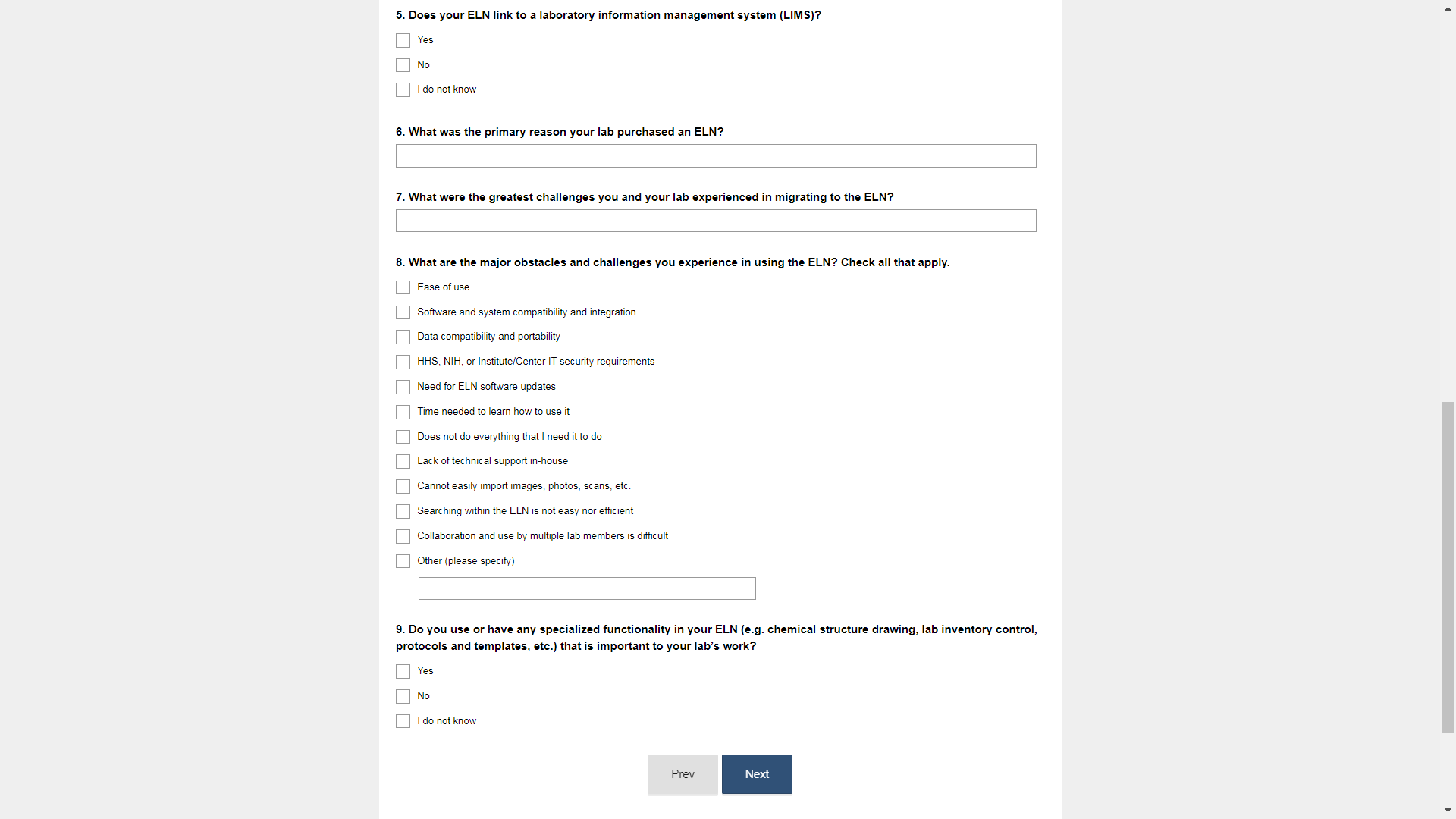 If answered Yes to Question 9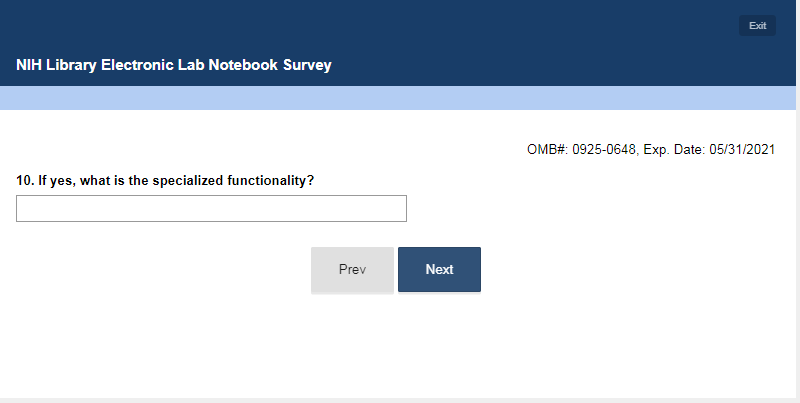 If answered No or I do not know to Question 9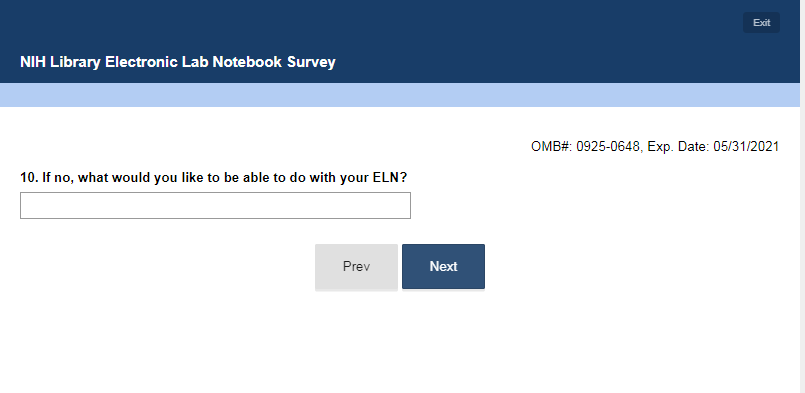 At end of survey after answered Question 10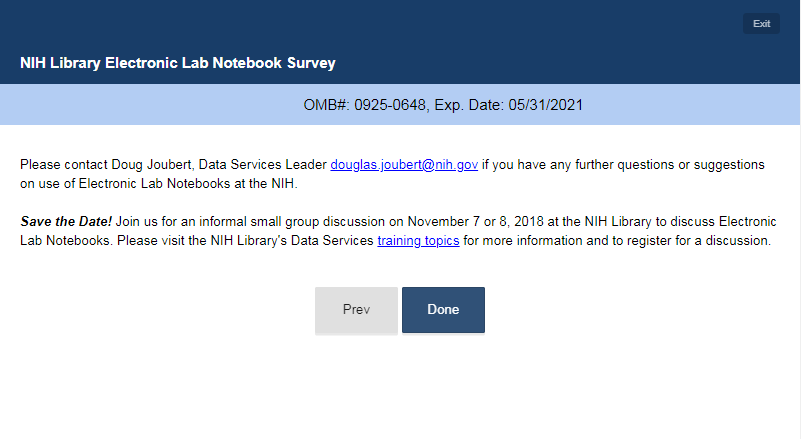 If answered No or I do not know to Question 3, 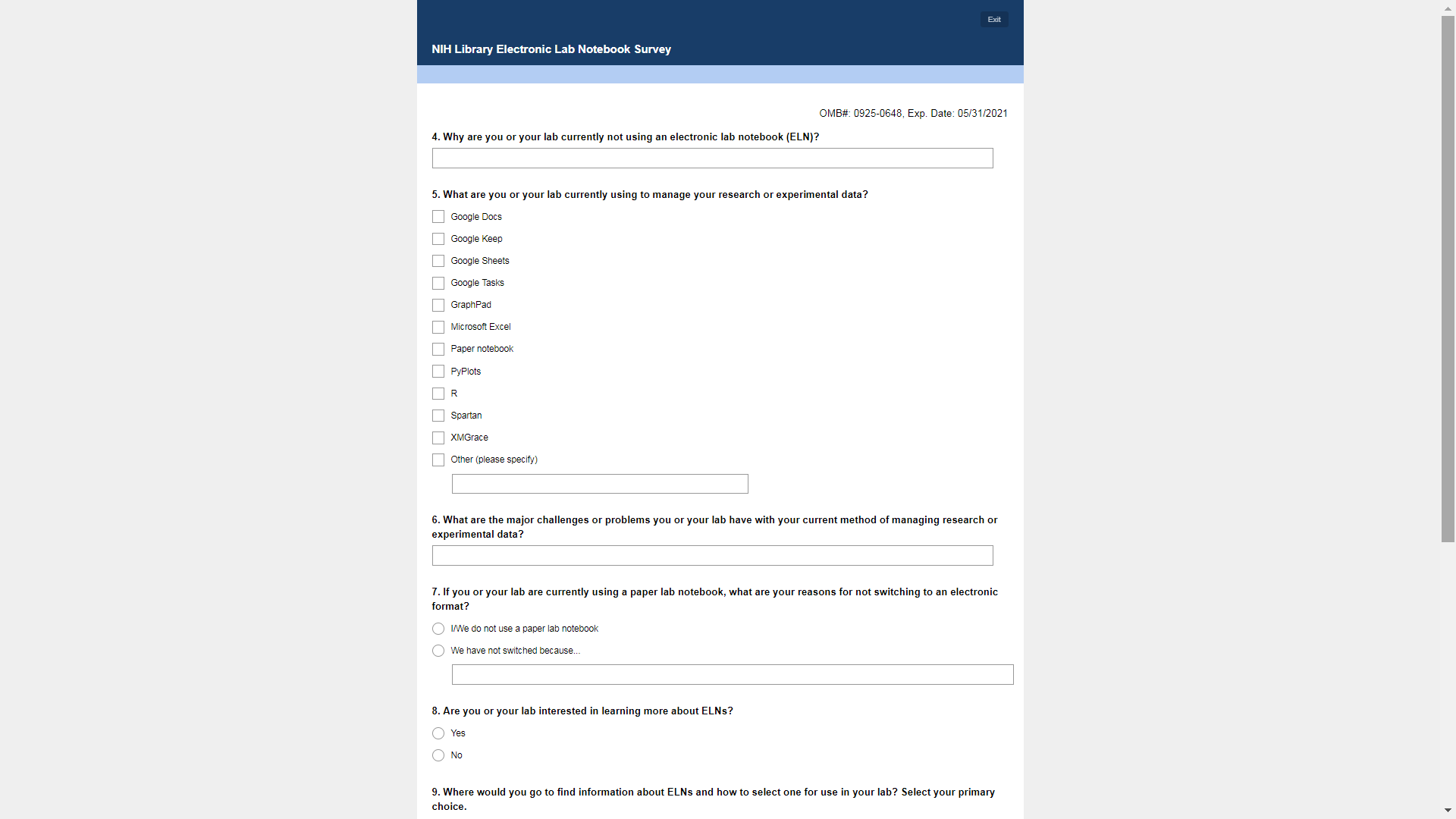 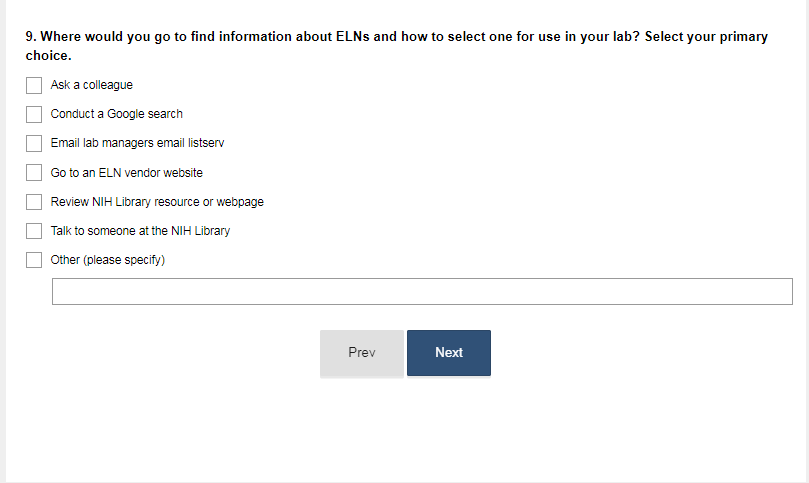 At end of survey after answered Question 9